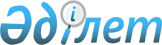 Сауда қызметін реттеудің кейбір мәселелері туралы
					
			Күшін жойған
			
			
		
					Астана қаласы әкімдігінің 2011 жылғы 31 мамырдағы N 26-485қ Қаулысы. Астана қаласының Әділет департаментінде 2011 жылғы 30 маусымда нормативтік құқықтық кесімдерді Мемлекеттік тіркеудің тізіліміне N 684 болып енгізілді. Күші жойылды - Астана қаласы әкімдігінің 2012 жылғы 14 мамырдағы № 111-543 қаулысымен      Ескерту. Күші жойылды - Астана қаласы әкімдігінің 2012.05.14 № 111-543 (қаулы алғашқы ресми жарияланған күннен кейiн он күнтізбелік күн өткен соң қолданысқа енгiзiледi) қаулысымен.

      Қазақстан Республикасының "Қазақстан Республикасындағы жергілікті мемлекеттік басқару және өзін-өзі басқару туралы" 2001 жылғы 23 қаңтардағы, "Сауда қызметін реттеу туралы" 2004 жылғы 12 сәуірдегі заңдарына, "Iшкi сауда ережесiн бекiту туралы" Қазақстан Республикасы Үкіметінің 2005 жылғы 21 сәуірдегі N 371 қаулысына сәйкес Астана қаласының әкімдігі ҚАУЛЫ ЕТЕДІ:



      1. Осы қаулыға 1-7 қосымшаларға сәйкес Астана қаласында бөлшек сауданы ұйымдастыру үшін белгіленген орындар бекітілсін.



      2. Осы қаулының орындалуын бақылау Астана қаласы әкімінің орынбасары Қ.Т. Сұлтанбековке жүктелсін.



      3. "Астана қаласының Кәсіпкерлік және өнеркәсіп басқармасы" мемлекеттік мекемесінің бастығы осы қаулыны кейіннен бұқаралық ақпарат құралдарында жариялаумен әділет органдарында мемлекеттік тіркеуді қамтамасыз етсін.



      4. "Сауда қызметін реттеудің кейбір мәселелері туралы" Астана қаласы әкімдігінің 2009 жылғы 8 мамырдағы № 26-461қ қаулысының күші жойылды деп танылсын (Нормативтік құқықтық актілерді тіркеу мемлекеттік тізімінде 2009 жылғы 20 мамырдағы № 578 тіркелген, 2009 жылғы 30 сәуірдегі № 51 (2352) "Вечерняя Астана", 2009 жылғы 30 сәуірдегі № 47 (2368) "Астана Ақшамы" газеттерінде жарияланған).



      5. Осы қаулы алғашқы ресми жарияланған күннен кейін он күнтізбелік күн өткен соң қолданысқа енгізіледі.      Әкім                                       И. Тасмағамбетов      КЕЛІСІЛГЕН      "Қазақстан Республикасы

      Денсаулық сақтау министрлігі

      мемлекеттік санитарлық-

      эпидемиологиялық қадағалау

      комитетінің Астана қаласы

      бойынша департаменті" мемлекеттік

      мекемесінің директоры                      Ж.М. Бекшин

      2011 жылғы 31 мамыр      "Агроөнеркәсіптік кешендегі

      мемлекеттік инспекция комитетінің

      Астана қаласы бойынша

      аумақтық инспекциясы"

      мемлекеттік мекемесінің бастығы            А.Ә. Қожұмратов

      2011 жылғы 31 мамыр

Астана қаласы әкімдігінің

2011 жылғы 31 мамырдағы 

№ 26-485қ қаулысына  

1-қосымша             Ескерту. 1-қосымшаға өзгеріс енгізілді - Астана қаласы әкімдігінің 2011.10.27 № 26-1106қ (қаулы ресми жарияланғаннан кейін он күнтізбелік күн өткен соң қолданысқа енгізіледі) Қаулысымен. Астана қаласында жеміс-көкөніс өнімдерінің көшпелі

саудасын ұйымдастыру үшін белгіленген орындар      Ескерту. Атауы жаңа редакцияда - Астана қаласы әкімдігінің 2011.10.27 № 26-1106қ (қаулы ресми жарияланғаннан кейін он күнтізбелік күн өткен соң қолданысқа енгізіледі) Қаулысымен.

Астана қаласы әкімдігінің

2011 жылғы 31 мамырдағы 

№ 26-485қ қаулысына  

2-қосымша            Ескерту. 2-қосымшаға өзгеріс енгізілді - Астана қаласы әкімдігінің 2011.10.27 № 26-1106қ (қаулы ресми жарияланғаннан кейін он күнтізбелік күн өткен соң қолданысқа енгізіледі) Қаулысымен. Астана қаласы бойынша жылдам дайындалатын өнімді сату

бойынша автодүкендердің орналасу орындары      Ескерту. Атауы жаңа редакцияда - Астана қаласы әкімдігінің 2011.10.27 № 26-1106қ (қаулы ресми жарияланғаннан кейін он күнтізбелік күн өткен соң қолданысқа енгізіледі) Қаулысымен.

Астана қаласы әкімдігінің

2011 жылғы 31 мамырдағы 

№ 26-485қ қаулысына   

3-қосымша         Саяжай өнімін сатуға белгіленген орындар

Астана қаласы әкімдігінің

2011 жылғы 31 мамырдағы 

№ 26-485қ қаулысына  

4-қосымша             Ескерту. 4-қосымшаға өзгеріс енгізілді - Астана қаласы әкімдігінің 2011.10.27 № 26-1106қ (қаулы ресми жарияланғаннан кейін он күнтізбелік күн өткен соң қолданысқа енгізіледі) Қаулысымен. Балмұздақты сатуға белгіленген орындар

Астана қаласы әкімдігінің

2011 жылғы 31 мамырдағы 

№ 26-485қ қаулысына   

5-қосымша         Қышқыл сүтті және шұжық өнімін сатуға белгіленген орындар

Астана қаласы әкімдігінің

2011 жылғы 31 мамырдағы 

№ 26-485қ қаулысына  

6-қосымша            Ескерту. 6-қосымша алынып тасталды - Астана қаласы әкімдігінің 2011.10.27 № 26-1106қ (қаулы ресми жарияланғаннан кейін он күнтізбелік күн өткен соң қолданысқа енгізіледі) Қаулысымен. Аттракциондар орнатуға белгіленген орындар

Астана қаласы әкімдігінің

2011 жылғы 31 мамырдағы 

№ 26-485қ қаулысына  

7-қосымша            Ескерту. 7-қосымша алынып тасталды - Астана қаласы әкімдігінің 2011.10.27 № 26-1106қ (қаулы ресми жарияланғаннан кейін он күнтізбелік күн өткен соң қолданысқа енгізіледі) Қаулысымен. Балаларға арналған машиналарды жалға беру орындары
					© 2012. Қазақстан Республикасы Әділет министрлігінің «Қазақстан Республикасының Заңнама және құқықтық ақпарат институты» ШЖҚ РМК
				№ р/сКөшпелі сауданы ұйымдастыруға арналған орындарОрын саны1.Көктал-1 тұрғын алабы, Бабатайұлы көшесі, 2112.Көктал-1 тұрғын алабы, Ардагерлер көшесі, 1413.Өндіріс тұрғын алабы, Телжан Шонанұлы көшесі, 4314.Өндіріс тұрғын алабы, Ақбидай көшесі, 1315.А. Герцен көшесі, 84 ("Рахат" дүкенінің маңында)16.Қарасай батыр көшесі, 18-20 (үйлер арасында)17.Аспара көшесі, 1 (үйдің маңында)18.Бейбітшілік көшесі, 6219.Бөгенбай батыр даңғылы, 37 (үйдің маңында)110.А. Затаевич көшесі, 7 (үйдің маңында)111.Конституция көшесі, 28 (үйдің маңында)112.И. Кұтпанов көшесі, 10 (үй ауласында)113.Г. Потанин көшесі ("АКО" дүкенінің аумағында)114.Сарыбұлақ көшесі, 8 (үй ауласында)115.Тамшылы көшесі, 30 (үй ауласында)116.Талапкер көшесі, 6 (үйдің маңында)117.Оқжетпес көшесі, 14/1118.Железнодорожный тұрғын алабы319.Интернациональный тұрғын алабы220.Күйгенжар тұрғын алабы221.Мичурино тұрғын алабы322-29Алынып тасталды - Астана қаласы әкімдігінің 2011.10.27 № 26-1106қ (қаулы ресми жарияланғаннан кейін он күнтізбелік күн өткен соң қолданысқа енгізіледі) Қаулысымен.Алынып тасталды - Астана қаласы әкімдігінің 2011.10.27 № 26-1106қ (қаулы ресми жарияланғаннан кейін он күнтізбелік күн өткен соң қолданысқа енгізіледі) Қаулысымен.Барлығы35№ р/сАвтодүкендерден сату орындарыОрын саны1.Мәскеу көшесі, 2912.Ақкемер көшесі, 313.Өндіріс тұрғын алабы, Ақбидай көшесі, 1114.Көктал тұрғын алабы, Сарыөзен көшесі, 215.Көктал тұрғын алабы, Д. Бабатайұлы көшесі, 2716.Көктал тұрғын алабы, А. Герцен көшесі мен М. Дулатов көшелерінің қиылысында (№ 16 автобус маршруты аялдамасының жанында)17.Г. Потанин көшесі, 1318.Ә. Жангельдин көшесі, 619.Бұланты көшесі (бұрынғы Мичурина), 4110.Ықылас Дүкенұлы көшесі, 13111.Жеңіс даңғылы, 30/1112.Ж. Жирентаев көшесі, 21 (үй ауласында)113.Манас көшесі, "Құлагер" базарының қарсысында114.Отырар көшесі, 69115.Республика даңғылы, 6/1116.С. Сейфуллин көшесі, "Жастар сарайы" аялдамасы117.Т. Хусейн көшесі – Нуринский көшесі бұрышы118.А. Янушкевич көшесі, 7/6 (үй ауласында)1Барлығы:18
№ р/сСату орындарыСатушы сөресінің саны1.Қарасай батыр көшесі ("Лиана" дүкенінің манында).52.Біржансал көшесі ("Даулет" сауда үйінің манында).53.Жеңіс даңғылы ("Бахус" сауда үйінің манында).54.Бейбітшілік көшесі ("Колос" сауда үйінің манында).75.С.Сейфуллин көшесі ("Азат" сауда үйінің аумағында).86.Петров көшесі, 3107.Кенесары көшесі, 262108.Республика даңғылы, 4/210Барлығы:60
№ р/сСату орындары Орын саны1.Көктал тұрғын алабы52.Өндіріс тұрғын алабы63.Бейбітшілік көшесі (Конгресс-хол аумағында).24.Жаңа алаң аумағында25.Жеңіс даңғылы, 34.16.Жеңіс даңғылы, 95 ("5 минут" дүкенінің манында).17.Абай даңғылы - М. Әуезов көшесі бұрышында.18.М. Әуезов көшесі, 16 (үйдің манында).19.Бөгенбай батыр даңғылы, 1-3 ("Горизонт" дүкенінің аумағында).110.Республика даңғылы, "Азамат" дүкенінің аумағында111.Гете көшесі, 8.112.І. Есенберлин көшесі, 21.113.Біржансал көшесі, 3.114.Жеңіс даңғылы, (Ә. Молдағұлова ескерткіші гүл бағының аумағында).115.Жеңіс даңғылы, 1 (жүргінші көпірі)116.Есіл өзенінің жағалауы спорт алаңының қарсысы 117."Жерұйық" саябағы218."Студенттер" саябағы219.Алынып тасталды - Астана қаласы әкімдігінің 2011.10.27 № 26-1106қ (қаулы ресми жарияланғаннан кейін он күнтізбелік күн өткен соң қолданысқа енгізіледі) Қаулысымен.Алынып тасталды - Астана қаласы әкімдігінің 2011.10.27 № 26-1106қ (қаулы ресми жарияланғаннан кейін он күнтізбелік күн өткен соң қолданысқа енгізіледі) Қаулысымен.Барлығы:37
№ р/сСату орындарыОрын саны1.Қарасай батыр көшесі, 2012.Қажымұқан көшесі, 413.А. Кравцов көшесі, 61Барлығы:3
